Фото (ДО)  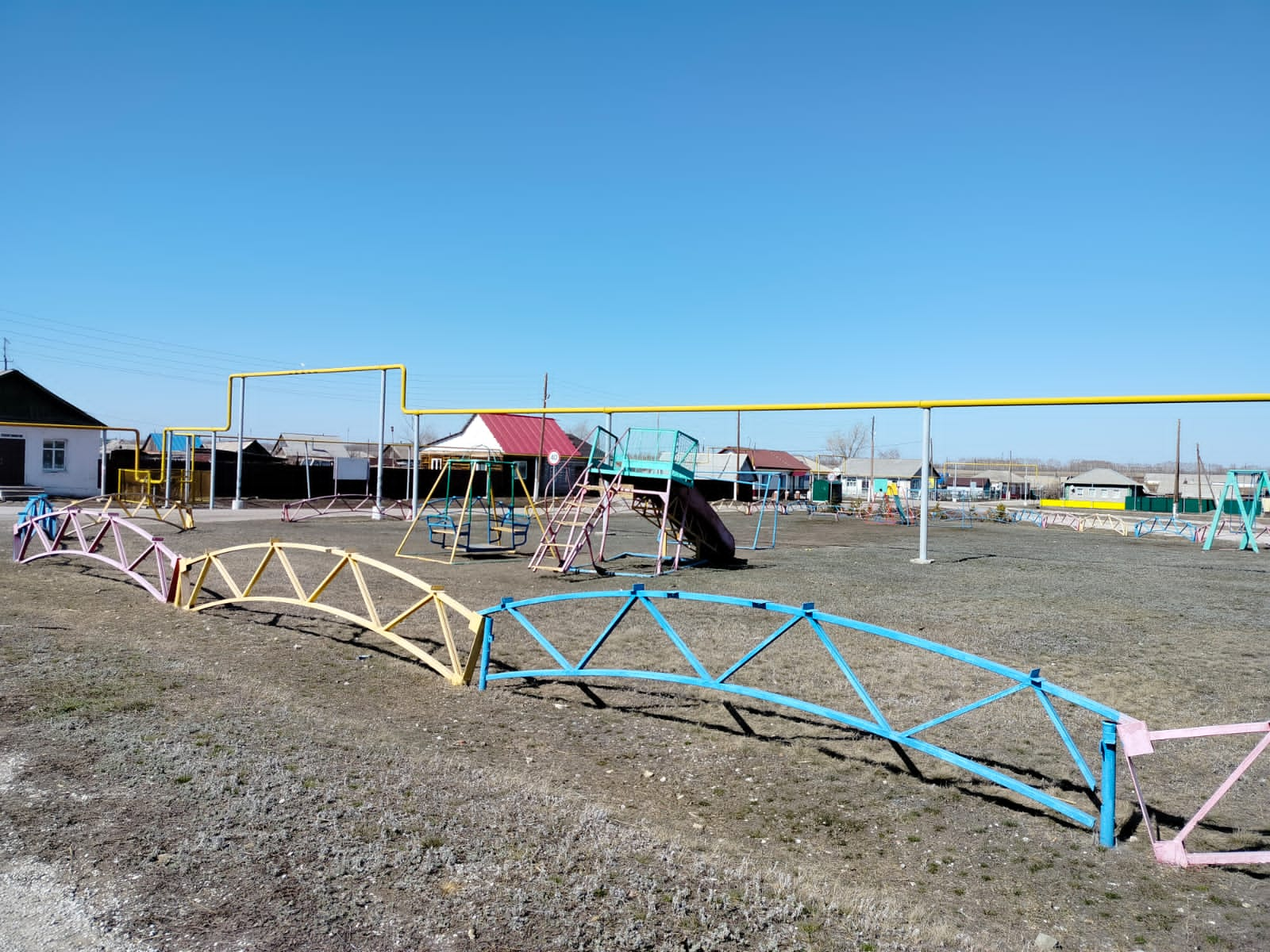 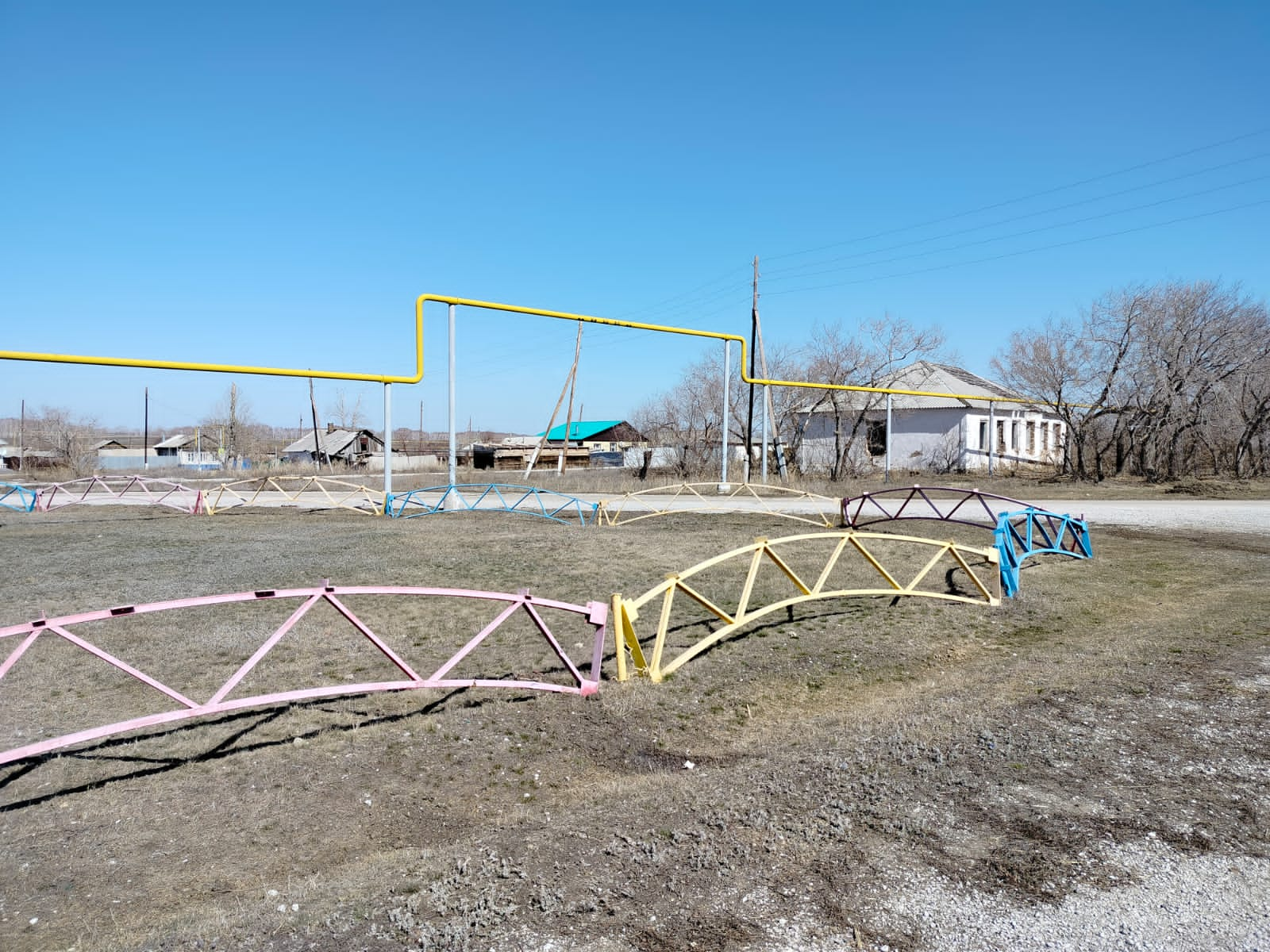 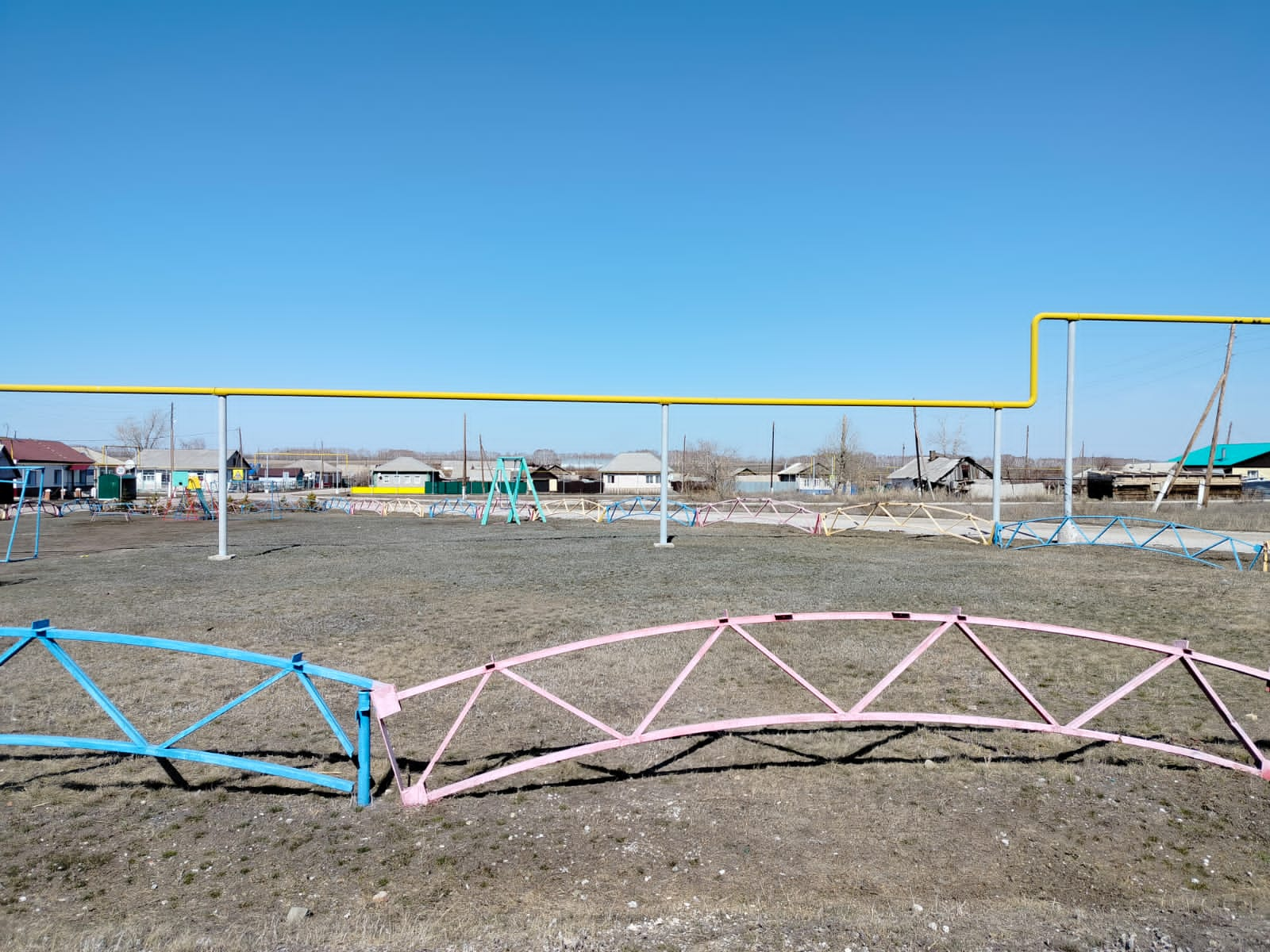 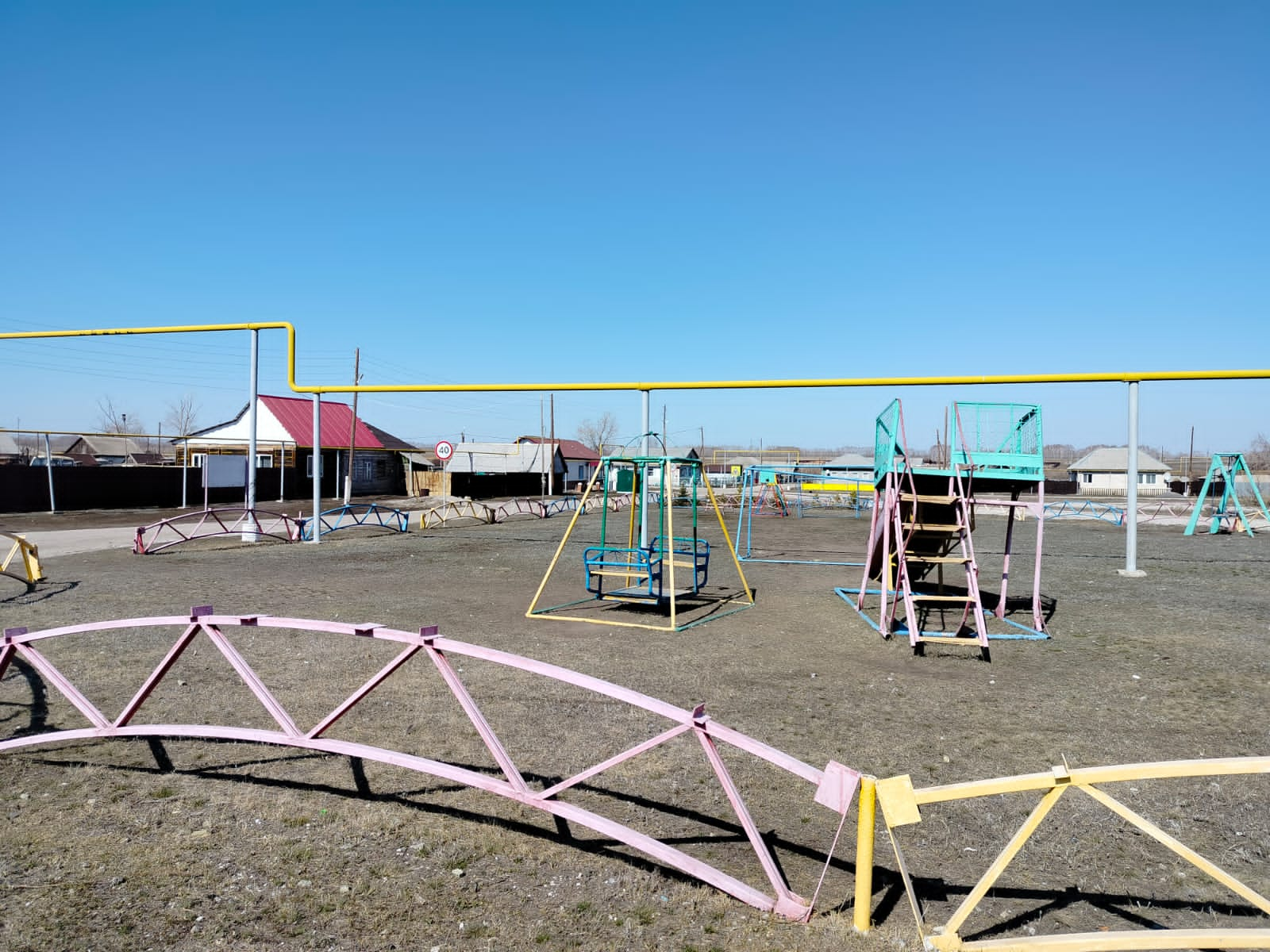 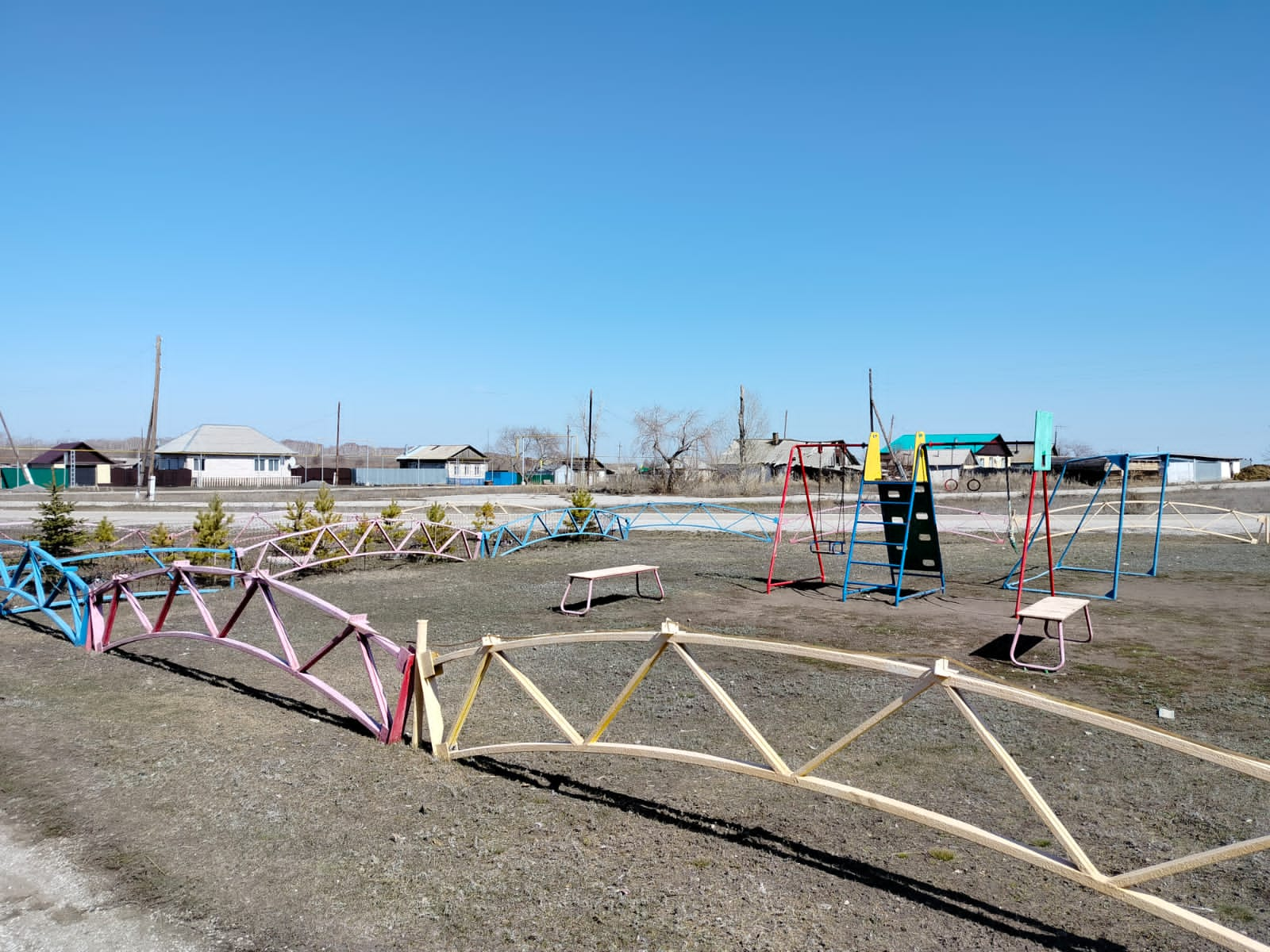 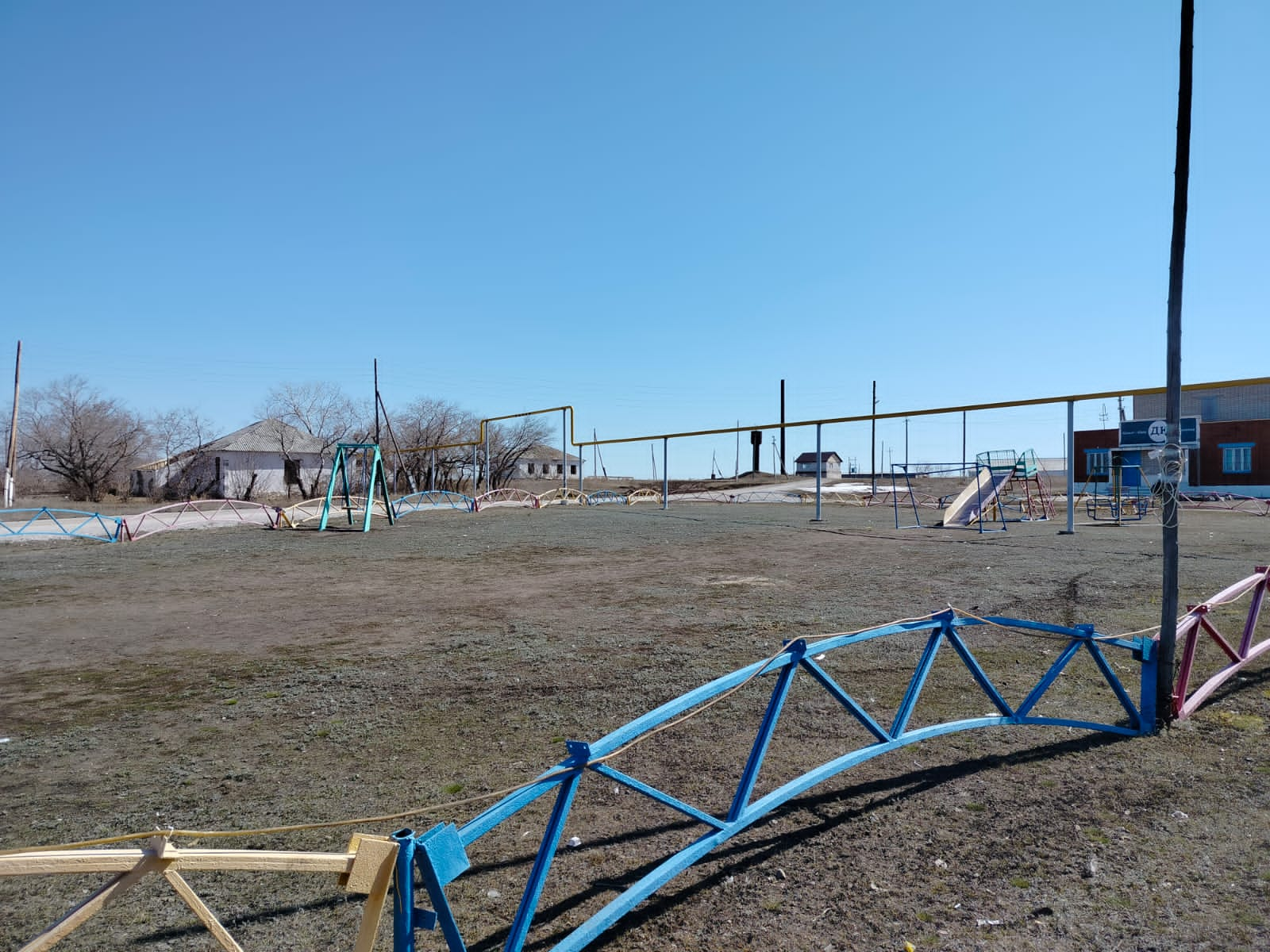 Фото (ПОСЛЕ) 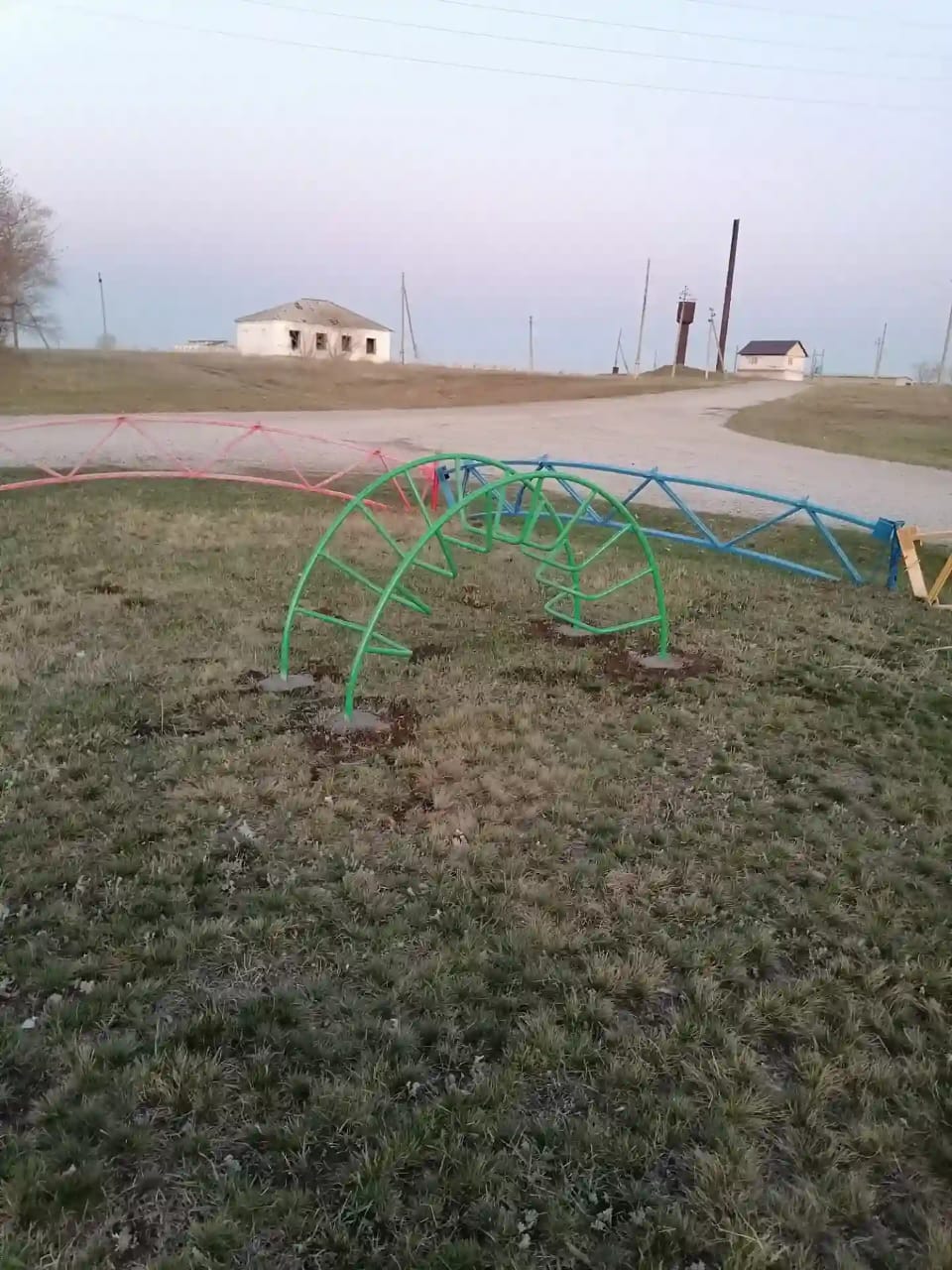 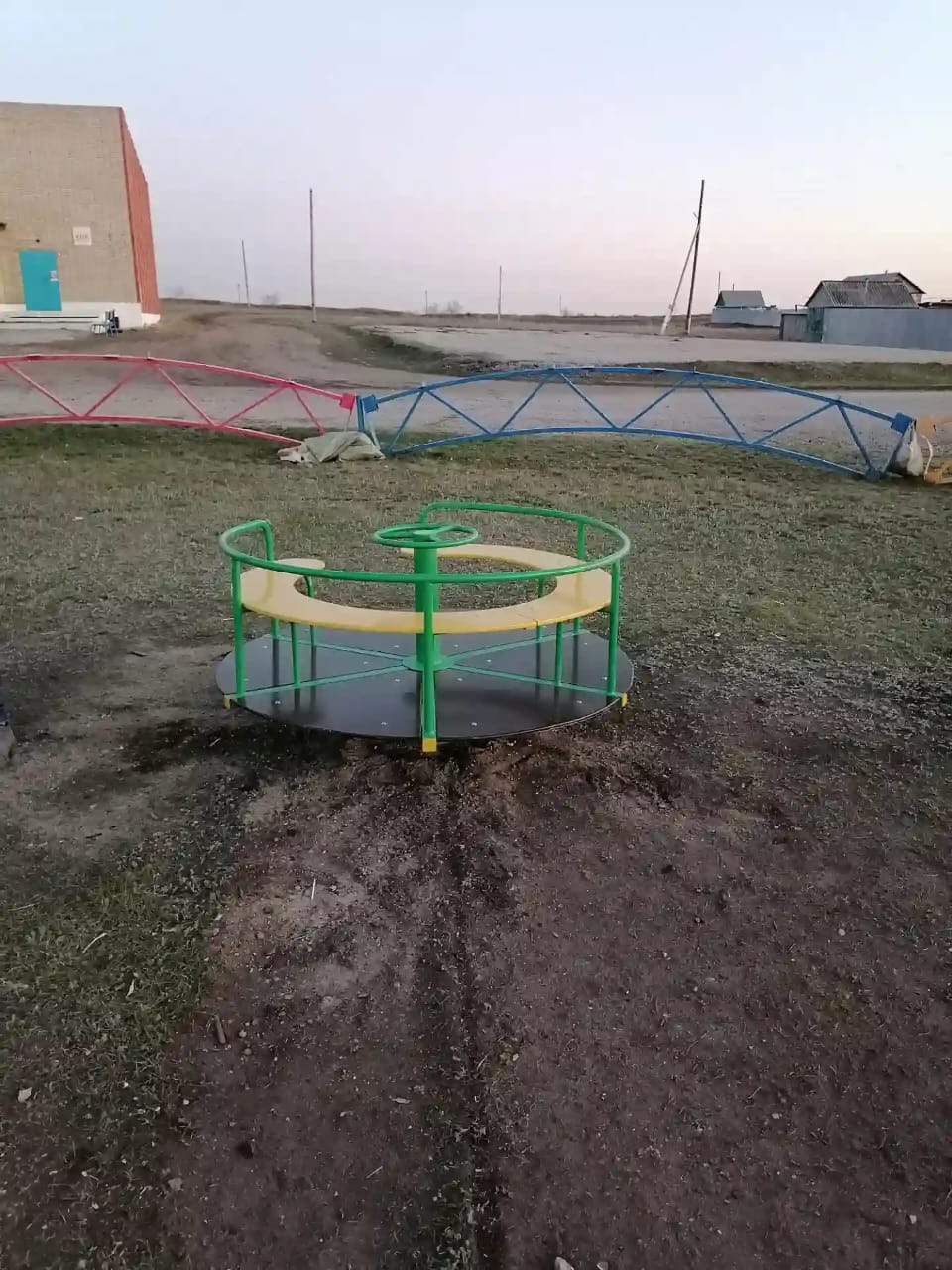 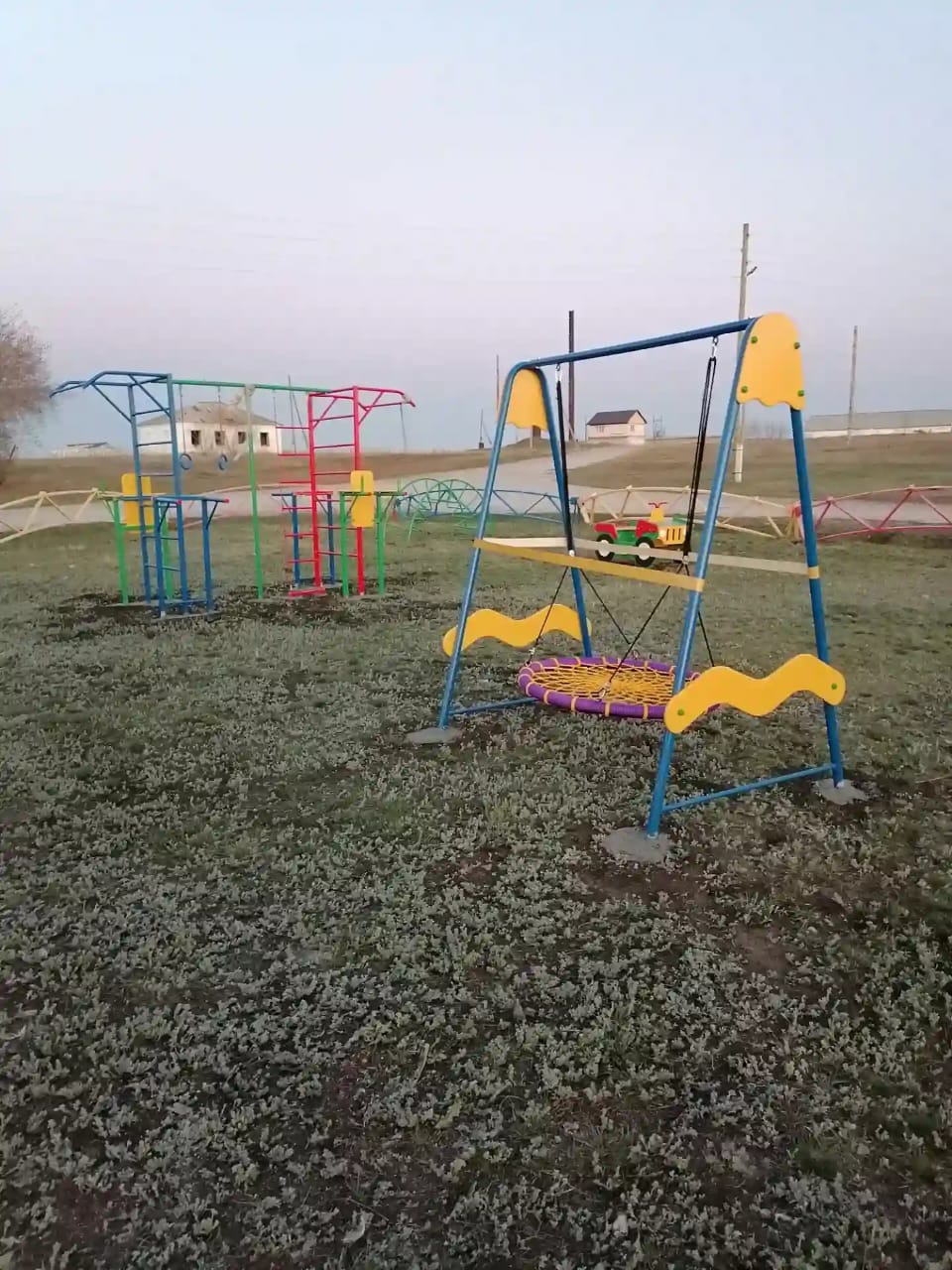 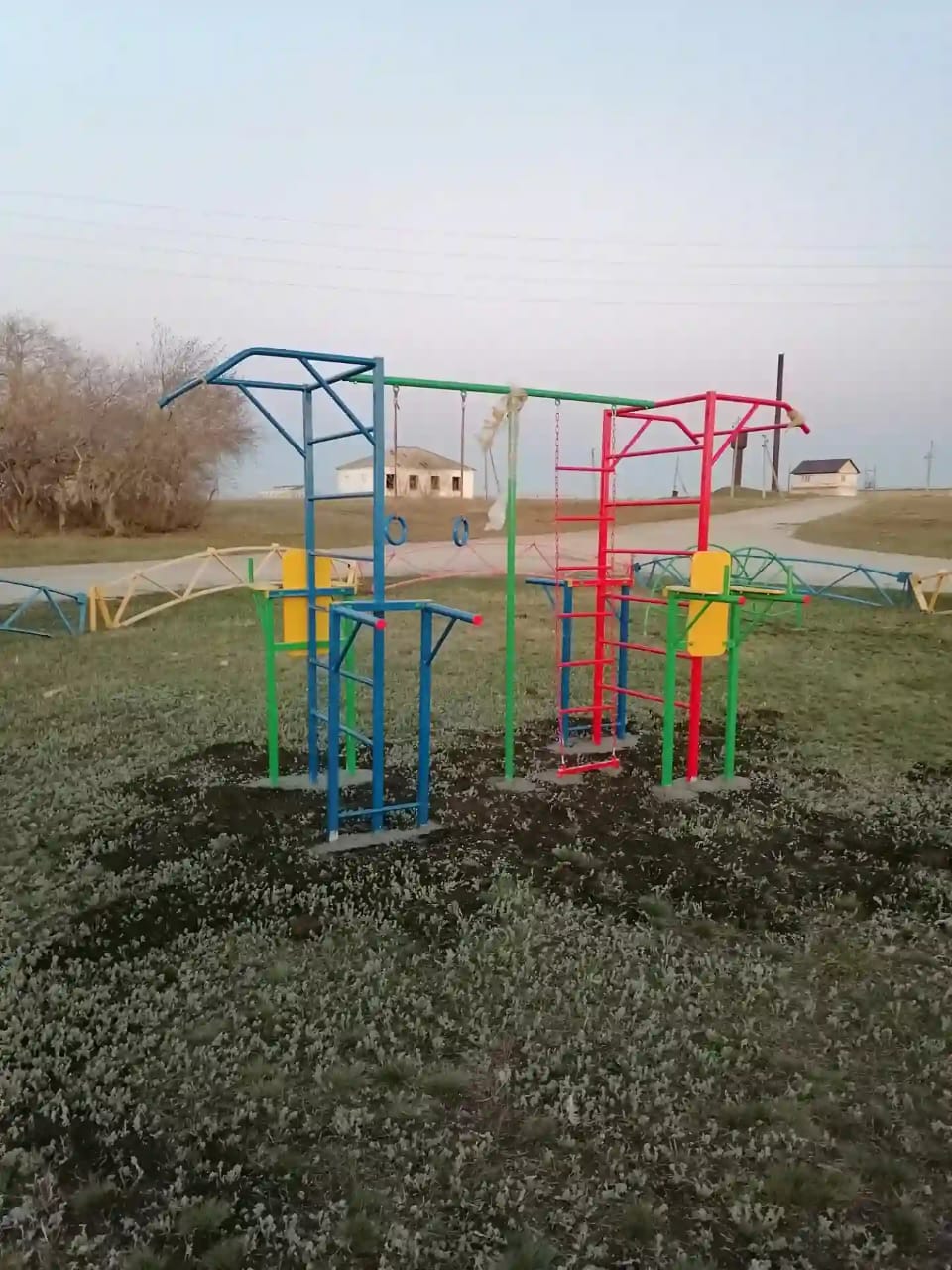 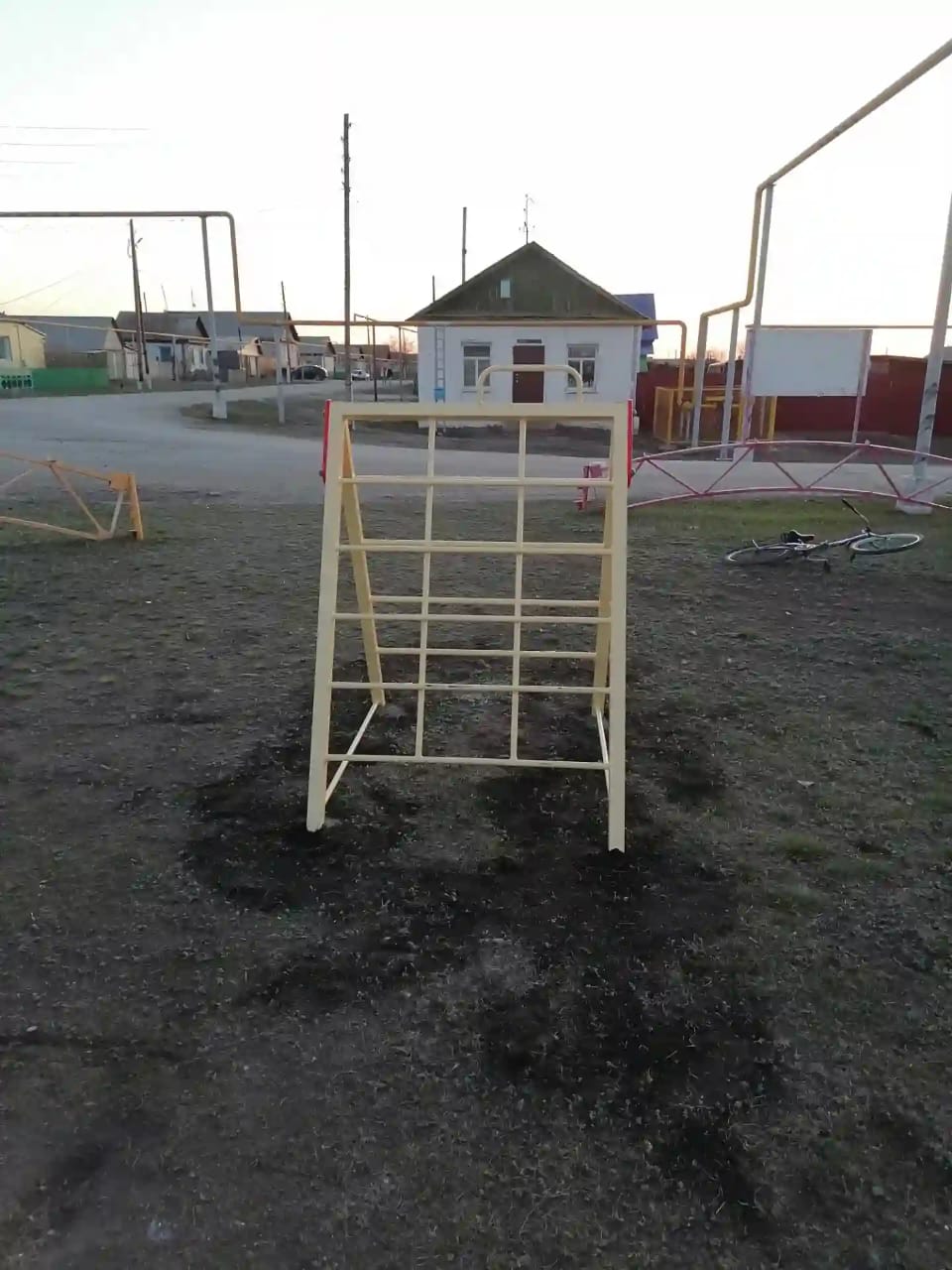 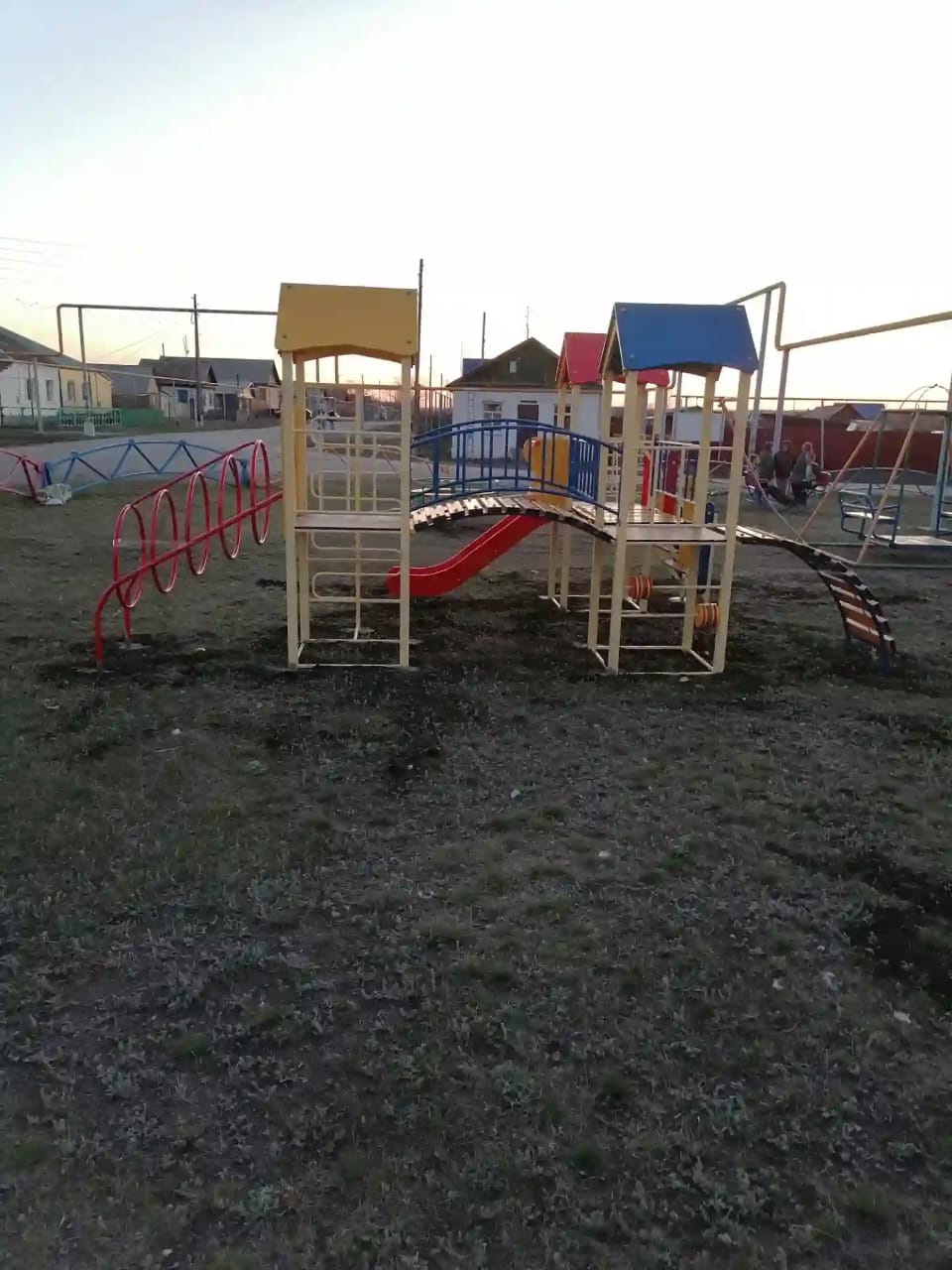 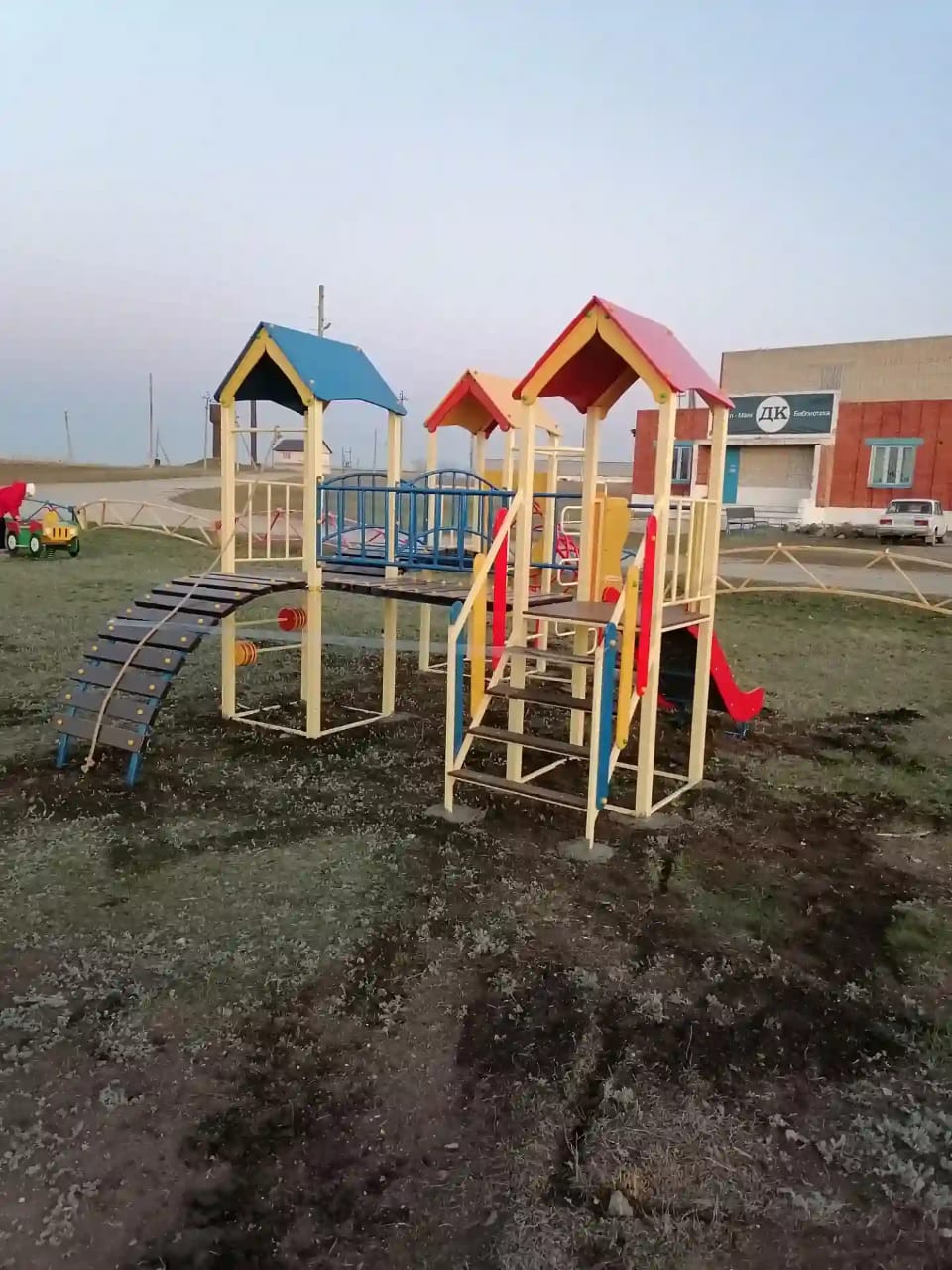 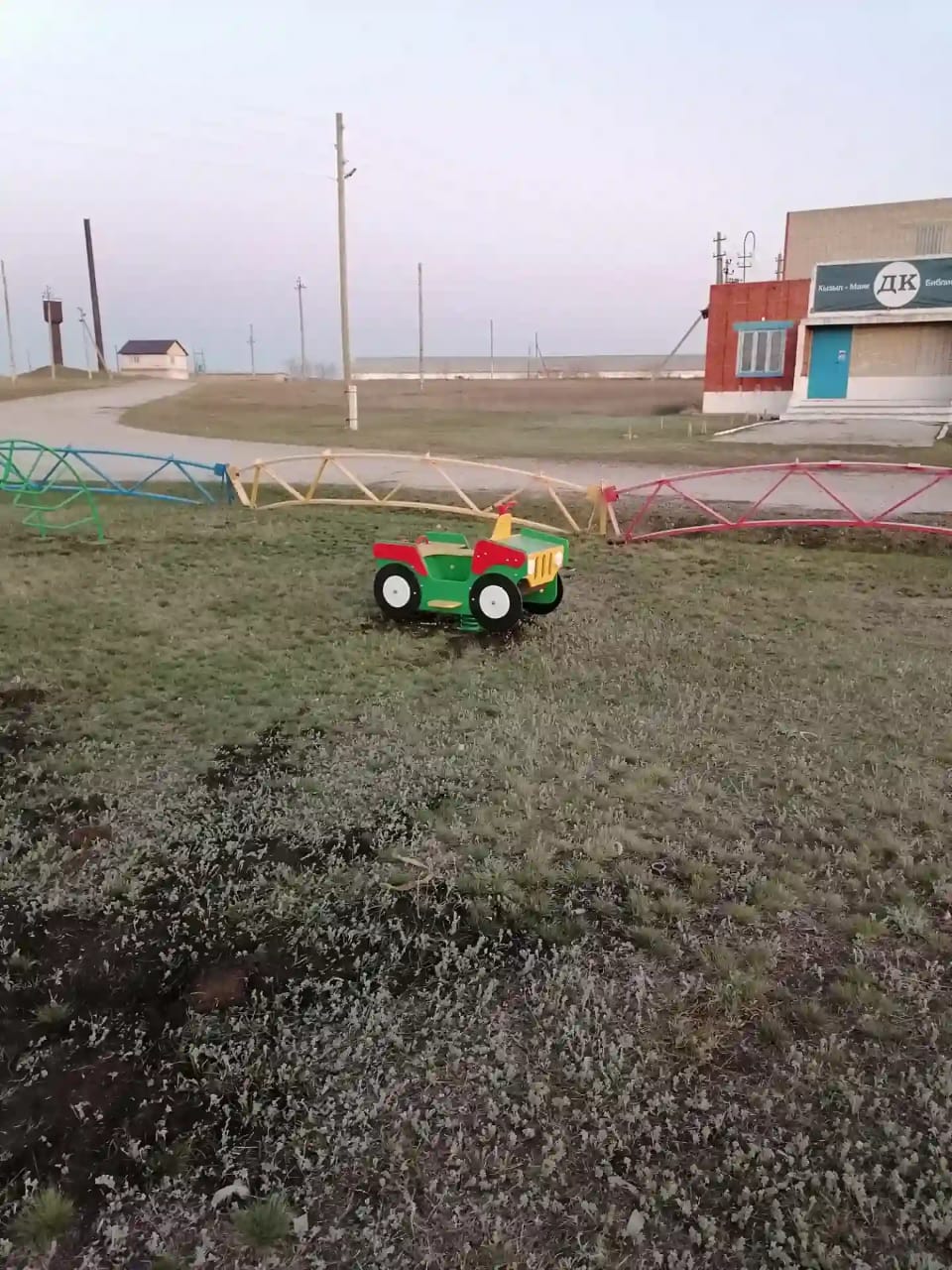 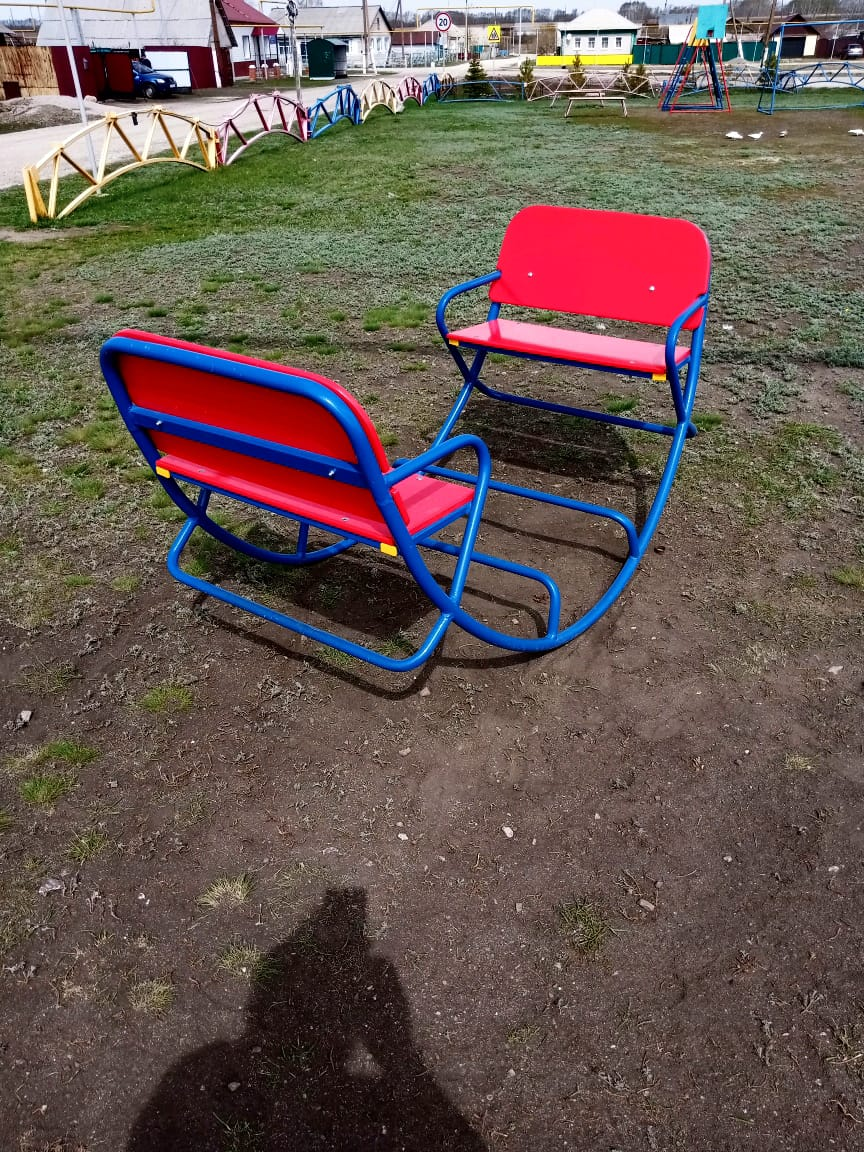 